Проект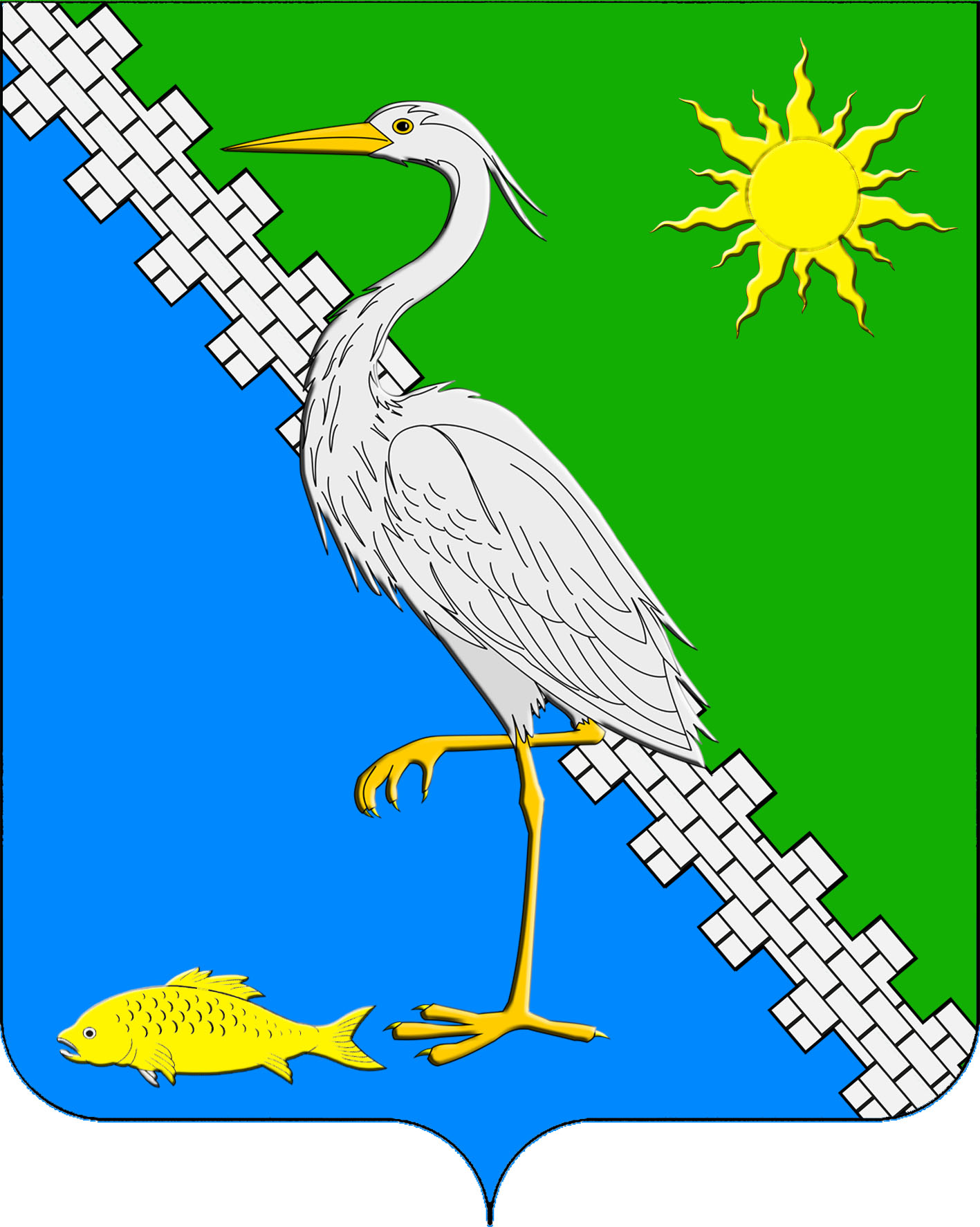 АДМИНИСТРАЦИЯ ЮЖНОГО СЕЛЬСКОГО ПОСЕЛЕНИЯ КРЫМСКОГО РАЙОНАПОСТАНОВЛЕНИЕот ____________                                                                                                    № ____поселок Южный О Перечне должностей  муниципальной службы администрации  Южного сельского поселения Крымского района, при назначении на которые граждане и при замещении которых муниципальные служащие обязаны  представлять  сведения о доходах, расходах, имуществе и обязательствах имущественного характера, а также о  доходах, расходах, имуществе и обязательствах имущественного характера своих супруги (супруга) и несовершеннолетних детей   В соответствии с Федеральными законами от 2 марта 2007 года № 25-ФЗ «О муниципальной  службе в Российской  Федерации»  от 25 декабря 2008 года № 273-ФЗ «О противодействии коррупции», п о с т а н о в л я ю:Утвердить Перечень должностей  муниципальной службы администрации  Южного сельского поселения Крымского района, при назначении на которые граждане и при замещении которых муниципальные служащие обязаны  представлять  сведения о доходах, расходах, имуществе и обязательствах имущественного характера, а также о  доходах, расходах, имуществе и обязательствах имущественного характера своих супруги (супруга) и несовершеннолетних детей(приложение).	2. Признать утратившим силу постановление администрации Южного сельского поселения Крымского района от 06 марта 2015 года № 28 «Об утверждении Перечня должностей муниципальной службы в администрации Южного сельского поселения Крымского района, при назначении на которые граждане и при замещении которых муниципальные служащие  обязаны представлять сведения о своих доходах,  об имуществе и обязательствах имущественного характера, а также о доходах, об имуществе и обязательствах имущественного характера своих супруги (супруга) и несовершеннолетних детей, о своих расходах, а также о расходах своих супруги (супруга) и несовершеннолетних детей 	3. Ведущему специалисту администрации Южного сельского поселения Крымского района (Таранник) обнародовать и разместить настоящее постановление на официальном сайте администрации Южного сельского поселения Крымского района в сети Интернет.	4. Постановление вступает в силу со дня его обнародования.Глава Южного сельского поселенияКрымского района                                                                      С.П.БуйновскийПриложениек постановлению администрации Южного сельского поселения Крымского района __.12.2015 г. №_____Перечень должностей  муниципальной службы администрации  Южного сельского поселения Крымского района, при назначении на которые граждане и при замещении которых муниципальные служащие обязаны  представлять  сведения о доходах, расходах, имуществе и обязательствах имущественного характера, а также о  доходах, расходах, имуществе и обязательствах имущественного характера своих супруги (супруга) и несовершеннолетних детейзаместитель главы Южного сельского поселения Крымского района;ведущий специалист;специалист I категории;специалист II категории;специалист.Ведущий специалист администрации Южного сельского поселенияКрымского район 							Н.Н.Таранник